COUNTY OF ALAMEDABidders Conference Attendees ListtoRFQ No. 902211forRefurbishment and Re-Facing of Aluminum Traffic SignsNetworking/Bidders Conference Held January 12, 2023Alameda County is committed to reducing environmental impacts across our entire supply chain. 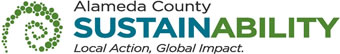 If printing this document, please print only what you need, print double-sided, and use recycled-content paper.The following participants attended the Bidders Conference:VENDOR BID LIST RFQ No. 902211 – Refurbishment and Re-Facing of Aluminum Traffic SignsThis Vendor Bid List is being provided for informational purposes to assist bidders in making contact with other businesses as needed to develop local small and emerging business subcontracting relationships to meet the requirements of the Small Local Emerging Business (SLEB) Program: Small Local Emerging Business (SLEB) Program. This RFQ is being issued to all vendors on the Vendor Bid List; the following revised vendor bid list includes contact information for each vendor attendee at the Networking/Bidders Conferences.This County of Alameda, General Services Agency (GSA), RFQ Bidders Conference Attendees List has been electronically issued to potential bidders via e-mail.  E-mail addresses used are those in the County’s Small Local Emerging Business (SLEB) Vendor Database or from other sources.  If you have registered or are certified as a SLEB, please ensure that the complete and accurate e-mail address is noted and kept updated in the SLEB Vendor Database.  This RFQ Bidders Conference Attendees List will also be posted on the GSA Contracting Opportunities website located at Alameda County Current Contracting Opportunities.Company Name / AddressRepresentativeContact InformationZAP Manufacturing inc12086 Charles DGrass Valley, CA 95945Tim CorkinsPhone: (530) 272- 8855ZAP Manufacturing inc12086 Charles DGrass Valley, CA 95945Tim CorkinsE-Mail: Sales@zapmfg.comZAP Manufacturing inc12086 Charles DGrass Valley, CA 95945Tim CorkinsPrime Contractor: YESZAP Manufacturing inc12086 Charles DGrass Valley, CA 95945Tim CorkinsSubcontractor:NOZAP Manufacturing inc12086 Charles DGrass Valley, CA 95945Tim CorkinsCertified SLEB: NOZAP Manufacturing inc12086 Charles DGrass Valley, CA 95945Tim CorkinsE-Mail: ZAP Manufacturing inc12086 Charles DGrass Valley, CA 95945Tim CorkinsPrime Contractor: ZAP Manufacturing inc12086 Charles DGrass Valley, CA 95945Tim CorkinsSubcontractor:ZAP Manufacturing inc12086 Charles DGrass Valley, CA 95945Tim CorkinsCertified SLEB: ZAP Manufacturing inc12086 Charles DGrass Valley, CA 95945Tim CorkinsE-Mail: ZAP Manufacturing inc12086 Charles DGrass Valley, CA 95945Tim CorkinsPrime Contractor: ZAP Manufacturing inc12086 Charles DGrass Valley, CA 95945Tim CorkinsSubcontractor:ZAP Manufacturing inc12086 Charles DGrass Valley, CA 95945Tim CorkinsCertified SLEB: RFQ No. 902211 - Refurbishment and Re-Facing of Aluminum Traffic SignsRFQ No. 902211 - Refurbishment and Re-Facing of Aluminum Traffic SignsRFQ No. 902211 - Refurbishment and Re-Facing of Aluminum Traffic SignsRFQ No. 902211 - Refurbishment and Re-Facing of Aluminum Traffic SignsRFQ No. 902211 - Refurbishment and Re-Facing of Aluminum Traffic SignsRFQ No. 902211 - Refurbishment and Re-Facing of Aluminum Traffic SignsBusiness NameContact NameContact PhoneAddressCityEmail  Air & Tool EngineeringKevin Fairweather( 510 ) 785-911523520 Foley St # AHAYWARDkfairweather@airandtool.com  Cal-Safety, Inc.Carmel Karrick( 510 ) 656-55444366 Enterprise StreetFREMONTcalsafety@hotmail.com  Century Scaffolding, Inc.Young Lee( 510 ) 534-22902133 Adams AveSAN LEANDROcenturyscaffold@gmail.com  Champion Scaffold Services IncRenee Vargas( 510 ) 788-47314408 Market Street, Ste AOAKLANDrvargas@championscaffold.com  Doc Bailey Construction Equipment, Inc.Lisa Chu( 510 ) 638-62432584 Grant AveSAN LORENZOlisa.c@docbaileycranes.com  Foothill Vacuum Cleaner CenterJesus Salazar( 510 ) 534-10003222 Fruitvale BlvdOAKLANDfoothillvacuumrepair@gmail.com  Harris Blade RentalThomson Sandy( 925 ) 447-22679275 Tesla RoadALAMEDAsandy@harrisblade.com  Rentacrate EnterprisesWillie Lincoln Jr( 510 ) 571-154423783 Eichler Street Unit DHAYWARDwlincoln@rentacrate.com  RGW Equipment Sales, LLCGeorge O( 925 ) 606-2456550 Greenville Rd.LIVERMOREgoneill@rgwsales.com  Tenspede Medical IncBetty Hahner( 925 ) 460-0910Po Box 11327PLEASANTON  UMA ProductionsDovanna Dean( 510 ) 434-9385360 Grand Ave., 288OAKLAND  UNITED RENTALSJAMES BURR( 510 ) 670-03734125 BREAKWATER AVENUEHAYWARDJBURR1@UR.COM  West Coast CompressorStanalee Harden( 925 ) 464-16404555 Las Positas Rd. Ste. BLIVERMOREstanalee@wccompressor.comCapital Barricadesales@capitolbarricade.comZAP ManufacturingTim Corkins800-824-5927timcorkins@zapmfg.com